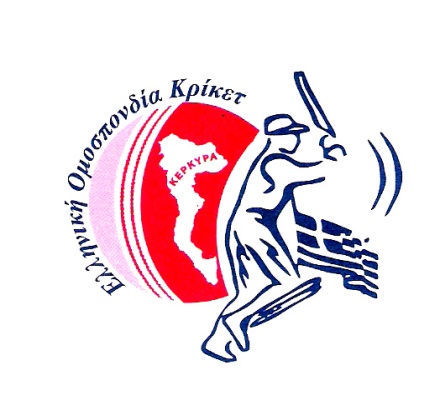                                                                                     Αρ. πρωτ.                                                                                                              Σωματείου  .   .   .   .Σας γνωρίζω ότι επιθυμώ να επανεγγραφώ  στο  Σωματείο  .  .  .  .  .  .  .  .  .  .  .  .  .  .   Προσκομίζω για την επικαιροποίηση/ανανέωση  του δελτίου μου δικαιολογητικά τα οποία επισυνάπτω με την παρούσα αίτηση. Ο  υπογράφων  αθλητής - τριαΚάτοχος  του  δελτίου  της  ΕΛ.Ο.Κ.  με  αριθ.   .   .   .   .   .  ………………….. Ο    ΑΘΛΗΤΗΣ – ΤΡΙΑ                    			       ΟΙ  ΚΗΔΕΜΟΝΕΣ **(6)              .   .   .   .   .   .   .   .   .   .   .   .                       .   .   .   .   .   .   .   .   .   .   .   .                           ( ονοματεπώνυμο &  υπογραφή )	 ( ** μόνο  για  ανήλικους )  Ο  ΠΡΟΕΔΡΟΣ                                           	  		   Ο  ΓΕΝΙΚΟΣ  ΓΡΑΜΜΑΤΕΑΣ                                                             ( θέση  σφραγίδας )  .  .  .  .  .  .  .  .  .  .  .  .  .  .  .  .  .  					  .  .  .  .  .  .  .  .  .  .  .  .  .  .      (Ονοματεπώνυμο &  υπογραφή )                                        (Ονοματεπώνυμο &  υπογραφή )         Ο∆ΗΓΙΕΣ ΓΙΑ ΤΗΝ ΕΠΕΝΕΓΓΡΑΦΗ  ΑΘΛΟΥΜΕΝΟΥ  1) Συμπλήρωση και υπογραφή έντυπης αίτησης αθλητή. 2) ∆ύο έγχρωμες πρόσφατες  φωτογραφίες. 3) Πιστοποιητικό γέννησης του αθλητή (ή  φωτοαντίγραφο του πιστοποιητικού ή της αστυνομικής ταυτότητας ή άλλου αποδεικτικού της ταυτότητας, π.χ. στρατιωτική ταυτότητα, διαβατήριο κ.α.). Για  ομογενείς,  πολίτες κράτους- μέλους της Ευρωπαϊκής Ένωσης (Ε.Ε),  πολίτες τρίτης χώρας και ανιθαγενείς, που διαμένουν νόμιμα στη χώρα , άδεια διαμονής, ή δελτίο διαμονής σε ισχύ ή βεβαίωση κατάθεσης αίτησης της παρ. 5 του άρθρου 8 ή της παρ. 4 του άρθρου 9 του Ν. 4251/2014 για τη χορήγηση ή την ανανέωση άδειας ή δελτίου διαμονής αντίστοιχα. Για  πολίτες τρίτης χώρας ή ανιθαγενείς που διαμένουν στη χώρα είτε ως δικαιούχοι διεθνούς προστασίας είτε ως αιτούντες διεθνούς προστασίας με την επίδειξη αντίστοιχα: πρόσωπα του πρώτου εδαφίου εγγράφονται σε αθλητικά σωματεία της επιλογής τους και αποκτούν την αθλητική ιδιότητα, εφόσον πληρούν τις ηλικιακές και λοιπές προϋποθέσεις που θέτουν οι κανονισμοί της οικείας ομοσπονδίας, με την επίδειξη αντίστοιχα:α) δελτίου ταυτότητας ομογενούς, β) διαβατηρίου κράτους μέλους Ε.Ε., γ) άδειας διαμονής ή δελτίου διαμονής ή βεβαίωσης κατάθεσης αίτησης για τη χορήγηση ή την ανανέωση άδειας ή δελτίου διαμονής της παρ. 5 του άρθρου 8 ή της παρ. 4 του άρθρου 9 του ν. 4251/2014 (Α’ 80) αντίστοιχα και δ) άδειας διαμονής δικαιούχου διεθνούς προστασίας ή δελτίου αιτούντος διεθνή προστασία (Δ.Α.Δ.Π.).Όπου στην αίτηση αναγράφεται αθλητής νοείται και αθλήτρια.ΕΠΩΝΥΜΟ  ( β )ΟΝΟΜΑΟΝ. ΠΑΤΕΡΑΟΝ. ΜΗΤΕΡΑΣΣΩΜΑΤΕΙΟ( στοιχεία σωματείου που ανήκε ο αθλητής)ΕΔΡΑ